  Lucinda Ramage Doyle 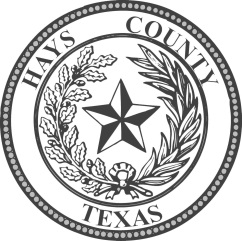 	  Justice of the Peace, Pct. 5	500 Jack C. Hays Trail, P.O. Box 215, Buda, Texas   78610   (512) 295-2700Marriage Ceremony Reservation/RequestRequest taken by, Clerk/Judge:                                          Ceremony Location                          Special Request (if any):  DAY of WEDDING EMERGENCY CONTACT INFORMATION:**NOTE**  A marriage license must be dated 72 hours prior to the ceremony unless waived by a court of jurisdiction.  (JP Courts cannot waive the waiting period.)  A license cannot be more than 90 days old.  Lucinda Ramage Doyle, J.D. 		  Justice of the Peace, Pct. 5	500 Jack C. Hays Trail, P.O. Box 215, Buda, TX 78610 (512) 295-2700 FAX (512) 312-9384Please contact Judge Doyle by email or call the office to reserve your date and time as far in advance as possible.Please mail or deliver the fee prior to the wedding to:  Judge Lucinda Ramage Doyle at 500 Jack C. Hays Trail, Buda, TX 78610.  A money order is preferred but a check is acceptable.   If the fee is to be paid the day of the ceremony (with prior arrangements) please remit in cash.Judge Doyle must inspect the marriage license prior to the ceremony.  The marriage license and wedding fee will be handled upon her arrival to avoid confusion after the ceremony.  The judge does not want to interfere with photo sessions, family time and/or the reception.The judge will provide a sample civil ceremony or you may write your own vows.  The Judge is agreeable to reading scripture.  The judge would like to have the final draft a few days prior to the wedding.Directions: Please DOUBLE CHECK with Judge Doyle to make sure she has an exact address and knows the directions.  She does not want to arrive late to your wedding because of a bad address or poor directions.Judge Doyle will participate in the wedding rehearsal with prior arrangements and if her schedule allows.  The fee for the rehearsal will be an additional fee equal to the fee for the actual wedding.Please be on time. The Judge will arrive approximately 15 minutes prior to the ceremony to get final directives from you, receive paperwork and look over the premises.  It’s important that the ceremony start on time so that he can be on time to other commitments.Date of request:Time:AM/PMFull NAME:  (As shown on the license):Full NAME:  (As shown on the license):Full NAME:  (As shown on the license):Contact phone number(s):  ororContact email address:  Full NAME:  (As shown on the license)  Full NAME:  (As shown on the license)  Full NAME:  (As shown on the license)  Contact phone number(s):  orContact email address:  First NAME to be used in the ceremony:  First NAME to be used in the ceremony:  License issued in:County.   Date issued:Location/Facility:  Address:  Date:Time:Time:AM/PMRings:  YES/NODirections (if necessary):  Directions (if necessary):  Directions (if necessary):  NAME:Cell Number:Scan code for Office map directions  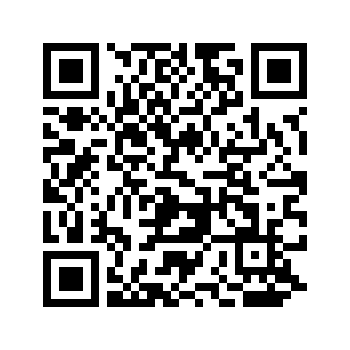 MARRIAGE CEREMONY INFORMATIONMARRIAGE CEREMONY INFORMATIONMARRIAGE CEREMONY INFORMATIONFFEES:FFEES:FFEES:$75.00  At the JP-5 Office in Buda,  M-F, 8am to 5pm$100.00  M-F, 8am to 5pm in Hays County, Precinct 5$150.00  After hours and weekends in Hays County, Precinct 5$150.00  M-F, 8am to 5pm outside of Precinct 5, in Hays County$200.00  After hours and weekends outside of Precinct 5, in Hays County$250.00  Within 100 Miles of Buda$300.00  Over 100 Miles from Buda, in Texas (travel expenses may apply)RESERVATIONS:RESERVATIONS:Call:  (512) 295-2700Email: lucinda.doyle@co.hays.tx.us